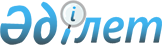 Бiреудiң күтiп-бағуына мұқтаж үш жастан асқан балалар ауруларының тiзбесiн бекiту туралы
					
			Күшін жойған
			
			
		
					Қазақстан Республикасы Үкіметінің 2006 жылғы 5 қыркүйектегі N 840 Қаулысы. Күші жойылды - Қазақстан Республикасы Үкіметінің 2009 жылғы 30 желтоқсандағы № 2268 Қаулысымен.      Ескерту. Күші жойылды - ҚР Үкіметінің 2009.12.30 № 2268 (қолданысқа енгізілу тәртібін 2-т. қараңыз) Қаулысымен.      "Азаматтардың денсаулығын сақтау туралы" Қазақстан Республикасының 2006 жылғы 7 шiлдедегi Заңының  13-бабына  сәйкес Қазақстан Республикасының Үкiметi  ҚАУЛЫ ЕТЕДІ : 

      1. Қоса берiлiп отырған бiреудiң күтiп-бағуына мұқтаж үш жастан асқан балалар ауруларының тiзбесi бекiтiлсiн. 

      2. Осы қаулы қол қойылған күнiнен бастап қолданысқа енгiзiледi және жариялануға тиiс.        Қазақстан Республикасы 

      Премьер-Министрінің 

      міндетін атқарушы Қазақстан Республикасы        

Үкiметiнiң              

2006 жылғы 5 қыркүйектегi       

N 840 қаулысымен            

бекiтiлген              

  Бiреудiң күтiп-бағуына мұқтаж үш жастан асқан балалар ауруларының тiзбесi        Аса ауыр дәрежедегi аурулар және/немесе өзiне-өзi күтiм жасай алмаушылық (Денсаулыққа байланысты аурулар мен проблемалардың халықаралық статистикалық жiктемесiне сәйкес, 10-қайта қарау):  

      1. I класс. Кейбiр жұқпалы және паразитарлық аурулар: 

      (А 00-В 99). 

      2. II класс. Iсiктер: 

      қатерлi iсiктер: 

      (С 00-С 97), (Д 00-Д 09); 

      қатерсiз iсiктер: 

      (Д 37-Д 48). 

      3. III класс. Қан, қан түзiлу органдарының аурулары және иммундық тетiктi қатыстыратын жекелеген бұзылулар: 

      (D 55-D 64, D 65-D 70). 

      4. IV класс. Эндокриндiк жүйе аурулары, тамақтанудың бұзылуы және зат алмасу бұзылулары: 

      (E 00-E 46; E 71; E 85). 

      5. V класс. Психикалық бұзылулар мен мiнез-құлықтың бұзылуы: 

      (F 0-F 99). 

      6. VI класс. Жүйке жүйесiнiң аурулары: 

      (G 00-G 23; G 25-G 72; G 80-G83). 

      7. VII класс. Көз бен оның қосалқы аппаратының аурулары: 

      (H 05; H 15-H 22; H 26-Н 27; H 30-H 36; H 40-H 46; H 54). 

      8. VIII класс. Құлақ және емiзiк тәрiздi өсiндiнiң аурулары: 

      (H 65-H 66; H 70; H 81). 

      9. IX класс. Қан айналымы жүйесiнiң аурулары: 

      (I 09-I 36; I 05; I 10-I 15; I 10-I 15; I 26-I 27; I 30-I 33; I 34; I 40; I 42; I 47-I 50; I 60-I 69; I 84; I 95; I 97). 

      10. X класс. Тыныс алу мүшелерiнiң аурулары: 

      (J22; J45; J01; J04-J05; J10-J11; J32; J36; J44). 

      11. XI класс. Ас қорыту мүшелерiнiң аурулары: 

      (К 11; К 14; К 50-К 52; К 60-К 61; К65; К 75; К 80; К 85). 

      12. XII класс. Терi және терi астының - майлы жасушаларының аурулары: 

      (L 04; L 30; L 40; L88). 

      13. XIII класс. Сүйек-бұлшық ет жүйесi мен байланыстырушы тiннiң аурулары: 

      (M 00; M 05-M 14; M 30-M 36; M 86-M 89). 

      14. XIV класс. Несептiк жыныстық жүйе аурулары: 

      (N 00-N 39). 

      15. XVII класс. Туа бiткен aуытқулар (даму кемiстiктерi), пiшiннiң өзгеруi мен хромосомдық бұзылулар: 

      (Q 00-Q 99). 

      16. XIX класс. Жарақаттар, уланулар мен сыртқы себептер әсерлерiнiң кейбiр басқа да салдары: 

      ($01-S 39; S 44-S 49; S 54-S 55; S 57-S 58; S64-S 65; S 67-S 68; S 72-S 74; S 78; S84-S88; S 94-S 95; S 97- S 98; Т 01-T 09; T 17-T 65; T 90-T 98). 
					© 2012. Қазақстан Республикасы Әділет министрлігінің «Қазақстан Республикасының Заңнама және құқықтық ақпарат институты» ШЖҚ РМК
				